別紙山梨県 男女共同参画・共生社会推進統括官　あてE-mail：danjo-kyosei@pref.yamanashi.lg.jp     FAX：０５５－２２３－１３２０山梨県立男女共同参画推進センターぴゅあ総合及び山梨県立国際交流・多文化共生センター内覧会　参加申込書３月３０日（木）までに男女共同参画・共生社会推進統括官まで申込をお願い致します。※駐車場は施設隣接の第１駐車場、もしくは第２駐車場に駐車をお願いします。　また、駐車台数が限られておりますので、可能な限り、乗り合わせでのご来場をお願いします。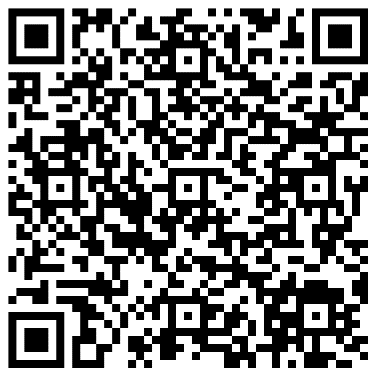 団　体　名氏　　　名氏　　　名氏　　　名代表者連絡先T E L ：E-MAIL：